Grade 2 Unit 4: Biodiversity in Habitats 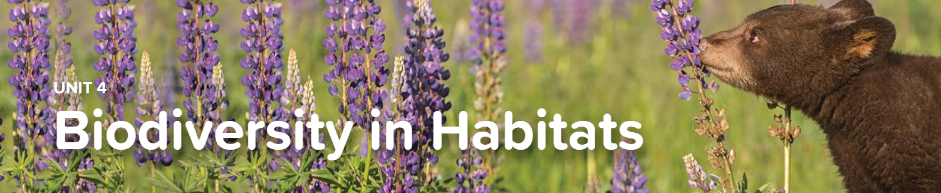 Concept 4.1 Living Landscapes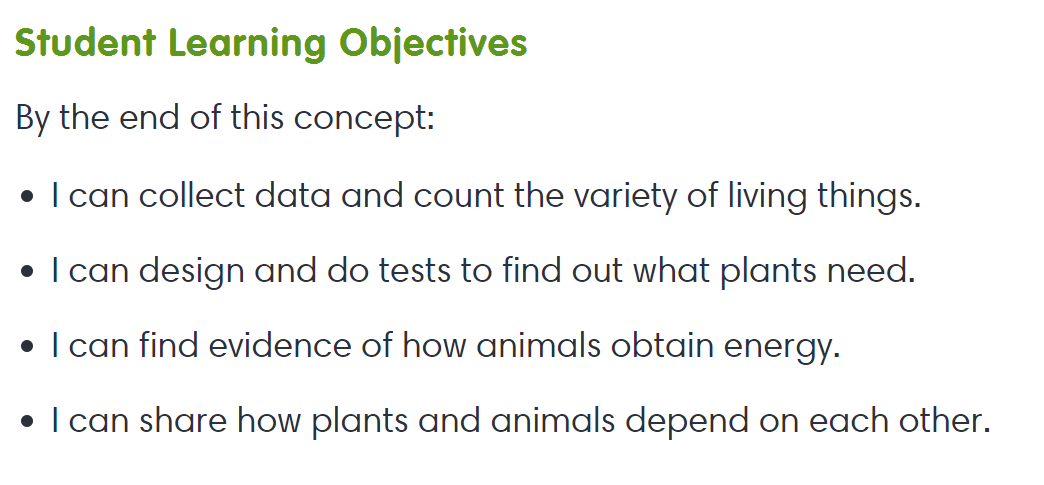 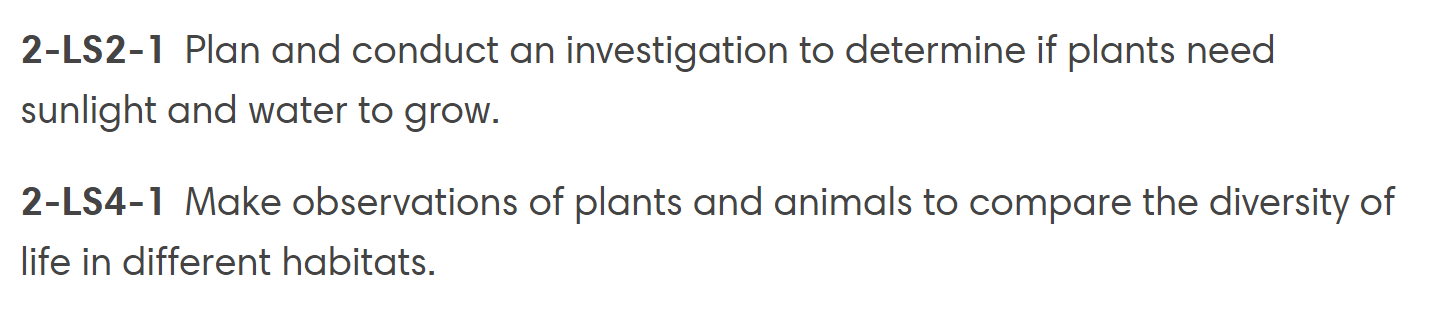 InteractivesNeeds of Living Things Getting to Know PlantsBeing AliveConcept 4.2 Plants and Animals Relationships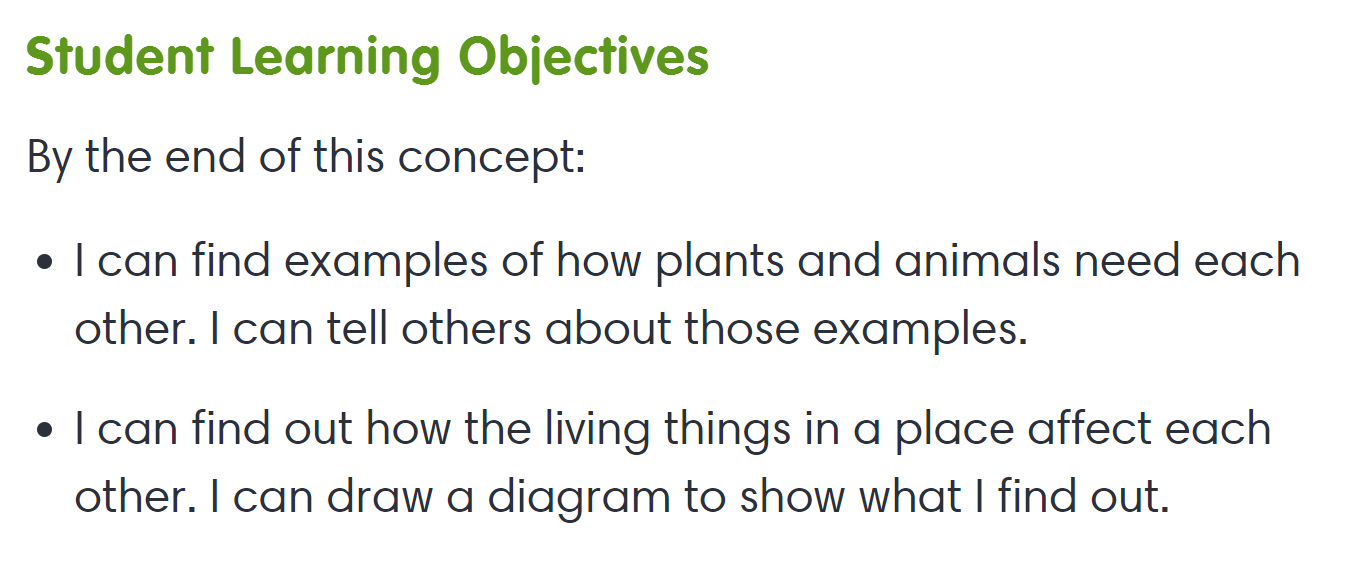 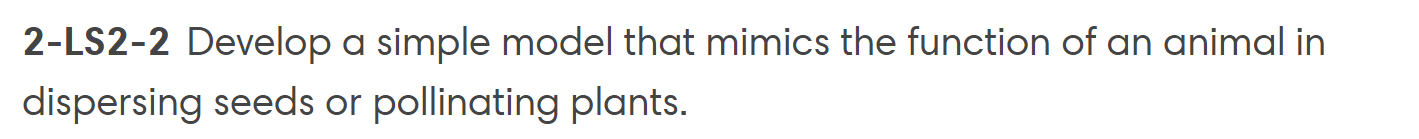 InteractivesOrganism NeedsEarth’s Resources 